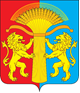 СОТНИКОВСКИЙ СЕЛЬСКИЙ СОВЕТ ДЕПУТАТОВКАНСКОГО РАЙОНА КРАСНОЯРСКОГО КРАЯР Е Ш Е Н И Е24.12. 2021 года                                                                  с. Сотниково                                                    №  10-39О внесении изменений и дополнений в решение № 9-35 от 25.11.2021г «Об утверждении Положения о муниципальном жилищном контроле»      В соответствии с Федеральным законом от 06.10.2003 № 131-ФЗ                     «Об общих принципах организации местного самоуправления в Российской Федерации», пунктом 4 части 2 статьи 3, статьей 6 Федерального закона                           от 31.07.2020 № 248-ФЗ «О государственном контроле (надзоре)                                и муниципальном контроле в Российской Федерации», Жилищным кодексом Российской Федерации, руководствуясь Уставом Сотниковский сельский Совет депутатов  РЕШИЛ:1.	Внести изменения в Решение Сотниковского сельского Совета депутатов от 25.11.2031 года № 9-35 «Об утверждении Положения о муниципальном жилищном контроле » следующие изменения: 1.1	ПУНКТ  5.  изложить в следующей редакции:«5. Обжалование решений  Сотниковского  сельсовета, действий (бездействия) её должностных лиц36. Досудебный порядок подачи жалоб при осуществлении муниципального контроля не применяется.» 2. Контроль за исполнением настоящего Решения возложить на Главу Сотниковского сельсовета.3. Настоящее Решение вступает в силу с момента его официального опубликования в газете «Сельские Вести» и подлежит размещению на официальном сайте администрации Сотниковского сельсовета в сети Интернет..Председатель Сотниковского сельсоветаСовета депутатов ____________О.Н. Асташкевич                                                                                                            Глава Сотниковского сельсовета_____________________М.Н.Рыбальченко 